Activités de pré-écouteRéfléchissez et répondez aux questions suivantes, puis interrogez vos camarades et discutez en classe.Allez-vous souvent au cinéma ?…………………………………………………………………………………………………………………………Quels types de films aimez-vous voir ?………………………………………………………………………………………………………………………….Comment choisissez-vous le film que vous allez voir ? Comment vous informez-vous d’un film ?……………………………………………………………………………………………………………………………………………………………………………………………………………………………………………………Est-ce que vous décidez d’aller voir un film après avoir vu sa bande d’annonce ? …………………………………………………………………………………………………………………………………………………………………………………………………………………………………………………….Activités pendant l’écouteCompréhension globaleVisitez le site suivant : http://www.youtube.com/watch?v=iIk8Bm_ZKPA Regardez la bande d’annonce une ou deux fois et répondez aux questions;Qui parle ? À qui s’adresse-t-il ? …………………………………………………………………………………………………………………………Comment parle-t-il ? Est-ce que le discours du narrateur est : lu ou spontané, lent ou rapide, neutre, solennel ou convivial ?…………………………………………………………………………………………………………………………..De quel type de film s’agit-il ?…………………………………………………………………………………………………………………………..Quels sont les éléments du film qui rappellent ce genre ?…………………………………………………………………………………………………………………………..Est-ce que vous aimez cette sorte de films ?…………………………………………………………………………………………………………………………..Avez-vous trouvé la bande annonce intéressante ? Est-ce qu’elle vous persuaderait d’aller voir le film ? Pourquoi ?……………………………………………………………………………………………………………………………………………………………………………………………………………………………………………………………………………………………………………………………………………………………………………….Devinez l’histoire. ………………………………………………………………………………………………………………………………………………………………………………………………………………………………………………………………………………………………………………………………………………………………………………………………………………………………………………………………………………………………………………………………………………………………………………………………………………………………………………………………………………………………………………………………………………………………………………………………………………………………………………………………………………………….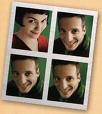                          Voici l’histoire du film. Complétez avec les mots ci- dessous.                      chemin, enfance, hasard, mission, propriétaire, serveuseAmélie, jeune fille timide, travaille comme  ………………………. dans un bar à Montmartre. Un jour, elle découvre par  ………………………   une petite boîte en métal pleine de souvenirs d’ ……………………… Elle se met à la recherche de son ……………………….. , un certain M. Bredoteau….. La réapparition de cette boîte change la vie de cet homme. Cette fois-ci, Amélie a compris quelle sera sa  ………………………  dans la vie : elle rendra les gens heureux. Et peut-être en  …………………….. , trouvera-t-elle le bonheur …Est-ce que vous avez deviné la bonne histoire ? Comparez.……………………………………………………………………………………………………………………………………………………………………………………………………………………………………………………………………………………………………………………………………………………………………………….Compréhension détailléeRegardez la bande annonce autant de fois que nécessaire afin de faire les exercices suivants :Répondez aux questions suivantes :Qui est le réalisateur de ce film ?……………………………………………………………De quel film de science fiction, J.P. Jeunet a-t-il été le réalisateur ?…………………………………………………………….Quel est le personnage le plus antipathique du film ?…………………………………………………………….Qu’est-ce qu’Amélie ressent pour Nino ?……………………………………………………………..Quand est-ce que le film est sorti au cinéma la première fois ?………………………………………………………………Quel est le point commun de personnages présentés ?…………………………………………………………………………………………….En quoi est déguisée Amélie pour aider les autres ?……………………………………………………………………………………………..Quel instrument de musique attend-on ? Quel sentiment provoque-t-il cette musique ?……………………………………………………………………………………………..Pourquoi le narrateur dit à la fin ‘et si elle changeait votre vie ?’Comment comprenez-vous cette phrase ?………………………………………………………………………………………………………………………………………………………………………………………………………………………………………………………………………………………………………………………………………………………………………………………………………………………………………………………………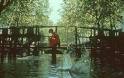 2) Associez les noms de personnages avec leur profession ou leur caractéristique.Amandine Fouet			la collègue d’AmélieNino Quincampoix			l’assistant de l’épicier Amélie Poulain			guérisseuseRaymond Dufayel			l’épicierGeorgette				la mère d’Amélie		Lucien					l’amant jaloux Gina					la buraliste dépressiveLa grand-mère de Gina		serveuseCollignon				il fait des petits boulots par ci par làJoseph				peintre3) Associez les personnages avec les objets ou les habitudesNino Quincampoix			faire des ricochets sur l’eauRaymond Dufayel			il a des nains de jardinsAmélie Poulain		       médicament nasal pour sa crise d’asthme	Nino Quincampoix			reproduit un tableau de Renoir		Georgette		  		mobyletteRaphaël Poulain			il collectionne des photomatons ratés4) J’aime / Je n’aime pas. Complétez avec les mots que vous entendezLa mère d’Amélie aime les  ……………………………  des patineurs artistiques. Elle n’aime pas se  ………………………………   avec des plies sur les joues les matins.Gina, ce qu’elle aime c’est faire  …………………….  les os.Joseph, lui, il aime  ………………………..  les petites bulles des emballages en plastique.Collignon, il passe son temps à …………………….. les plus faibles que lui.5) Qui dit quoi ? Notez les noms des personnages qui disent les paroles suivantes :« Collignon t’es cognon! »		……………………………………………………..« Cela veut dire quoi, ça ? »	……………………………………………………..« C’est vous ça ? »			……………………………………………………..« Qu’est-ce que vous êtes belle, Georgette ! » …………………………..« Lucien, tu es le roi des magiciens ! » …………………………………………..Activités d’après-écouteCherchez, en petits groupes, plus d’informations sur ce film en naviguant sur Internet. Voici quelques sites sur le cinéma :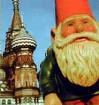 http://www.allocine.fr http://www.ecrannoir.frhttp://cinema.telerama.frComplétez la fiche technique du film.Réalisation :			……………………………………………..Scénario :			……………………………………………..Origine :			……………………………………………..Genre :			……………………………………………..Coproduction :		……………………………………………..Durée :			……………………………………………..Musique :			………………………………………………Acteurs principaux :	           ………………………………………………Budget :			………………………………………………2) Soyez créatifs ! À partir des mots suivants, inventez une petite histoire de quelques lignes : petite boîte  / nain de jardin / ricochet / photomaton / mobylette / train fantôme………………………………………………………………………………………………………………………………………………………………………………………………………………………………………………………………………………………………………………………………………………………………………………………………………………………………………………………………………………………………………………………………………………………………………………………………………………………………………………………………………………………………………Comment avez-vous trouvé l’activité ? ………………………………………………………………………………………………………………………………………Quelle démarche avez-vous suivi pour comprendre? Combien de fois avez-vous regardé la bande d’annonce? Vous faisiez les exercices simultanément en regardant ou une par une en regardant de nouveau ?………………………………………………………………………………………………………………………………………………………………………………………………………………………………………………………………………………………………………………………………………………………………………………………………………………………………………………………………………………………………………………………………………………………………Quelles sont les difficultés que vous avez rencontrées en faisant l’exercice ? (difficulté sonore, difficultés des exercices, difficultés techniques)………………………………………………………………………………………………………………………………………………………………………………………………………………………………………………………………………………………………………………………………………………………………………………………………………………………Aimeriez-vous faire d’autres activités avec des bandes d’annonce ?………………………………………………………………………………………………………………………………………Fiche pédagogiqueNom d’étudiant: …………………………………………………………….Émission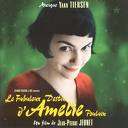 La bande annonce du film “le fabuleux destin d’Amélie Poulain”. Durée : 3 min 40Disponible à l’adresse :http://www.youtube.com/watch?v=iIk8Bm_ZKPA PublicAdolescents et adultes,niveau intermédiaire/avancéMatérielOrdinateur et casque, branchés sur InternetTemps2 séances de 40 minutesObjectifsCompréhension orale d’un document vidéo authentiqueTravail sur le lexique de présentation des personnes, de leurs préférences et professionsStratégies d’écouteRemue-méninges, anticiper, deviner, écouter plusieurs fois, prendre des notes, associer, compléter des lacunes de compréhension, imaginer